ΣΥΛΛΟΓΟΣ ΕΚΠΑΙΔΕΥΤΙΚΩΝ Π. Ε.                    Μαρούσι  2 – 10 – 2019                                                                                                                    ΑΜΑΡΟΥΣΙΟΥ                                                   Αρ. Πρ.: 175Ταχ. Δ/νση: Μαραθωνοδρόμου 54                                             Τ. Κ. 15124 Μαρούσι                                                            Τηλ.: 210 8020788 Fax:2108020788                                                    Πληροφ.: Φ. Καββαδία 6932628101                                                                                Email:syll2grafeio@gmail.com                                      Δικτυακός τόπος: http//: www.syllogosekpaideutikonpeamarousiou.gr ΠΡΟΣΤΑ ΜΕΛΗ ΤΟΥ ΣΥΛΛΟΓΟΥ ΜΑΣΚοινοποίηση:2ο ΚΕΣΥ Β΄ Αθήνας Δ/νση Π. Ε. Β΄ Αθήνας Θέμα: «Σχετικά με την πρόσκληση για συνεργασία του 2ου ΚΕΣΥ Β΄ Αθήνας προς τους Διευθυντές των Δημοτικών Σχολείων και τους εκπαιδευτικούς των τμημάτων ένταξης της περιοχής ευθύνης του σωματείου μας». Με βάση έγγραφο του 2ου ΚΕΣΥ Β΄ Αθήνας (Αρ. Πρ. 293/19 – 9 – 2019) καλούνται οι Διευθυντές των Δημοτικών Σχολείων και οι δάσκαλοι των Τ. Ε. των εν λόγω σχολείων σε συνάντηση συνεργασίας, την Πέμπτη 3 – 10 – 2019,  ενόψει της νέας σχολικής χρονιάς, 2019-2020  προκειμένου να συζητηθούν οι ανάγκες και οι προτεραιότητες των σχολικών μονάδων ως προς την υποστήριξη των μαθητών/τριών με ειδικές εκπαιδευτικές ανάγκες ή και αναπηρία. Στο πλαίσιο αυτό ζητείται από τις σχολικές μονάδες γίνει μια προετοιμασία προσδιορισμού προτεραιοτήτων και αναγκών σε συνεργασία με τον σύλλογο διδασκόντων για ένα σύνολο μαθητών των οποίων η υποστήριξη κρίνεται απολύτως αναγκαία. Συγκεκριμένα προτείνεται για τους ήδη διαγνωσμένους μαθητές/τριες  να συλλεχθούν κάποιες πληροφορίες ως προς το είδος της αναπηρίας/ειδικής ανάγκης, τον Αρ. Πρ και την ημερομηνία της γνωμάτευσης του/της μαθητή/τριας, και το φορέα γνωμάτευσης, ενώ τονίζεται ότι ο αριθμός των μαθητών που θα κριθούν ως έχοντες προτεραιότητα στην αντιμετώπιση των αναγκών τους να μην υπερβαίνει τους πέντε (5) μαθητές ώστε να μπορούν να υποστηριχθούν από το ΚΕΣΥ.  Αναγνωρίζοντας απόλυτα τις τιτάνιες  προσπάθειες του 2ου ΚΕΣΥ Β΄ Αθήνας  να ανταποκριθεί στις ευρείας γκάμας αρμοδιότητες του υπό καθεστώς υποστελέχωσης και υποχρηματοδότησης των αντίστοιχων δομών της δημόσιας εκπαίδευσης και ύστερα από ερωτήματα και οχλήσεις Διευθυντών Σχολικών μονάδων της  περιοχής ευθύνης του σωματείου μας τονίζουμε τα ακόλουθα:1.  Εφιστούμε την προσοχή στους συλλόγους των διδασκόντων ότι καμία αρμοδιότητα δεν έχουν να κρίνουν ποιος /ποια μαθητής /μαθήτρια που έχει γνωμάτευση από το ΚΕΣΥ χρήζει ή όχι προτεραιότητας  στην στήριξή του.2. Με αποφάσεις του συλλόγου μας είμαστε αντίθετοι στην συγκρότηση τριμερών επιτροπών «αξιολόγησης» των μαθητών μας που χρήζουν ειδικής εκπαιδευτικής στήριξης και φροντίδας με βάση τον νόμο 4547  θεωρώντας ότι αρμόδιο για κάτι τέτοιο είναι αποκλειστικά το ΚΕΣΥ και οι υπηρεσίες του.3. Εφιστούμε την προσοχή αναφορικά με το ζήτημα της συλλογής και χρήσης προσωπικού χαρακτήρα δεδομένων των μαθητών μας για την οποία οφείλουμε να έχουμε απαραίτητα την έγγραφη έγκριση των γονέων τους προκαταβολικά. 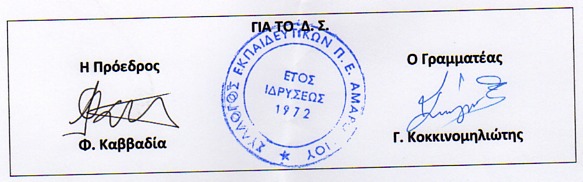 